Сегодня на территории ГБПОУ Сестрорецкого технологического колледжа имени Сергея Ивановича Мосина прошла тренировка по эвакуации людей и тушению условного пожара.
 Целью тренировки стала отработка действий персонала объекта при пожаре, а также совершенствование профессиональных навыков пожарно-спасательных подразделений пожарной охраны.
 По легенде учений, на пост охраны поступил сигнал о срабатывании пожарной сигнализации в одном из помещений общежития. Персонал обнаружил загорание в помещении дамской комнаты. Сотрудник охраны получает подтверждение о пожаре, по телефону сообщает оперативному дежурному о срабатывании пожарной сигнализации и возникновении пожара. Сотрудники отделения надевают самоспасатели и приступают к эвакуации и тушению пожара при помощи огнетушителей. Дежурный на КПП встречает первый расчет и информирует о схеме проезда. Одному из жителей общежития не удалось спастись самому из комнаты. Мужчину спасли из горящего помещения по пожарной лестнице. Условный пожар ликвидировали.

 По итогам учений было проведено совещание с персоналом, на котором с участниками тренировки подробно разобрали все вопросы, касающиеся пожарной безопасности объекта.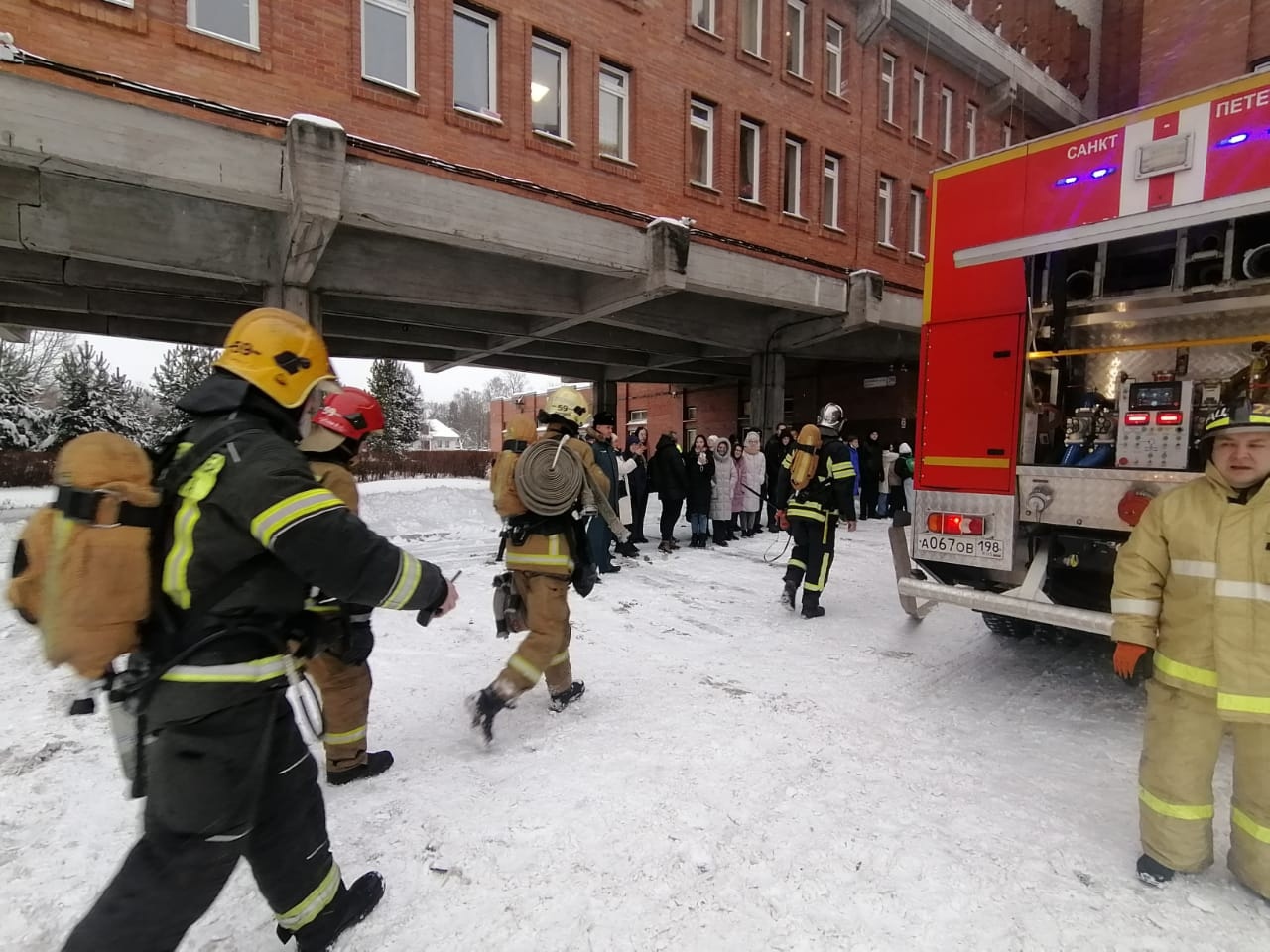 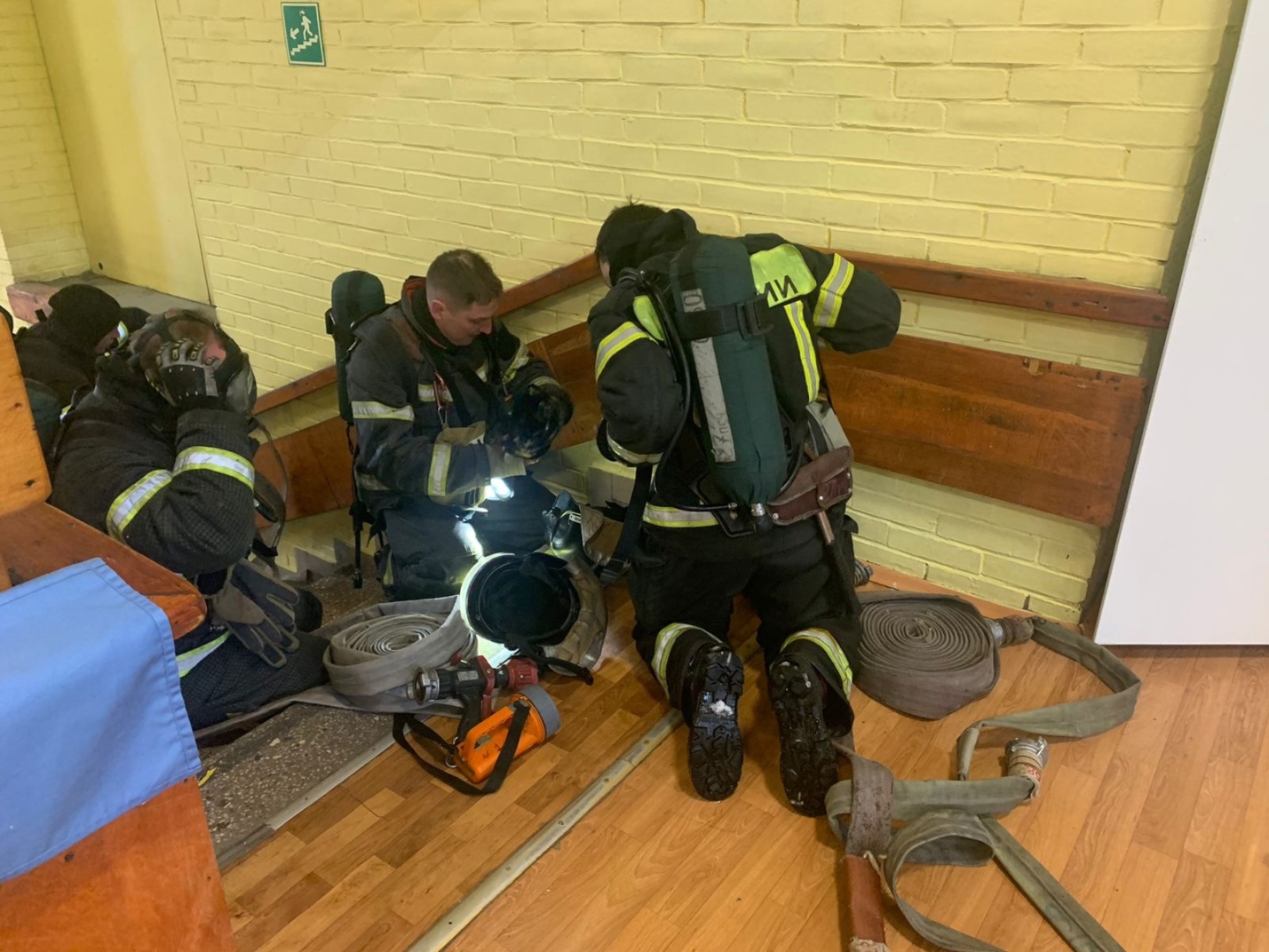 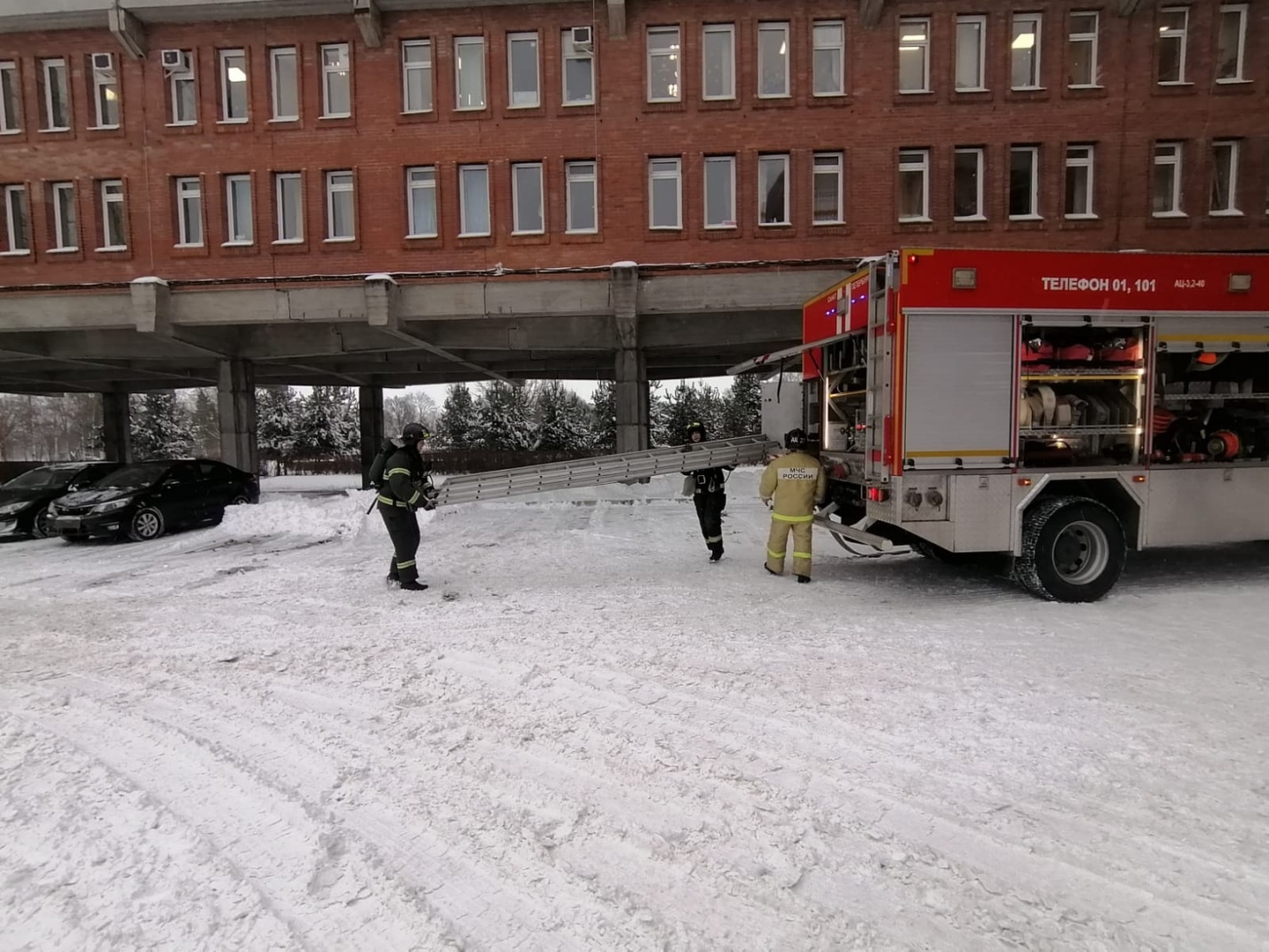 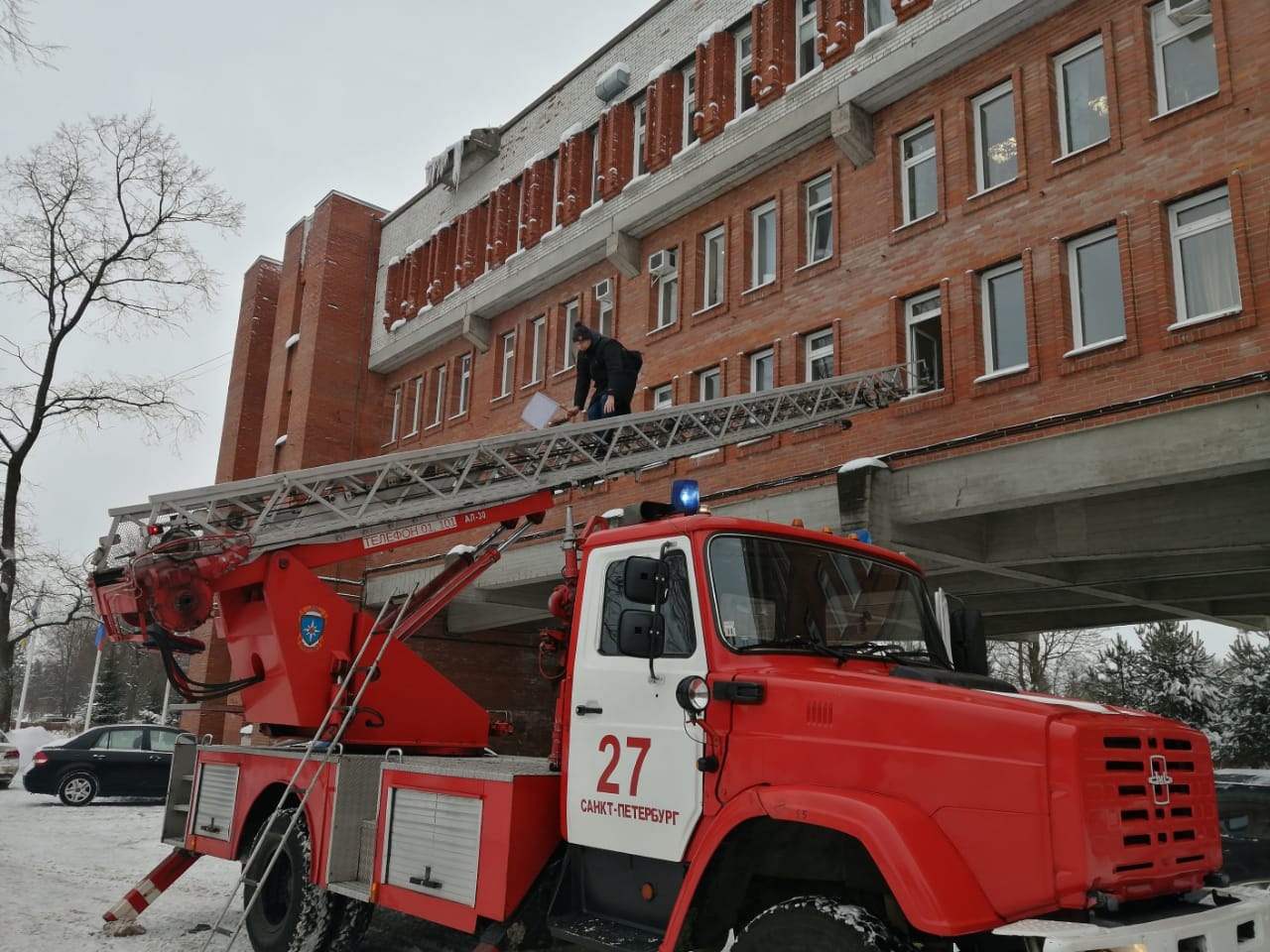 